North Dakota CPS Case Supervision Form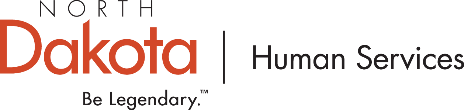 What originally brought the family to our attention?Was Present Danger Identified at first contact? What actions were taken?Household Composition?  Who is in the home?What was learned related to:Maltreatment (circumstances, nature, history)Child FunctioningAdult FunctioningDisciplineParentingProtective Capacities: What are keystone strengths? What is diminished?BehavioralCognitive EmotionalWas Impending Danger Identified?Was Danger Threshold Criteria Applied? Describe.How do these manifest? Safety Plan Determination – Discuss and justify each element.Is the current Safety Plan sufficient to control danger?Closing Summary – Think level of effort, timing, family self-determination, family engagement, culturally appropriate…Key strengths of the agency practice:Key areas for growth:Name of Reviewer:      Role: